Publicado en Terrassa el 26/03/2024 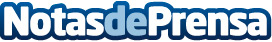 Tot-Net se especializa en la limpieza técnica de placas solaresLa eficiencia energética y la sostenibilidad son pilares fundamentales en la actualidad. Con el aumento en la adopción de energías renovables, la importancia de mantener las instalaciones en óptimas condiciones se vuelve crucialDatos de contacto:Carlos Tostedeon931929647Nota de prensa publicada en: https://www.notasdeprensa.es/tot-net-se-especializa-en-la-limpieza-tecnica Categorias: Nacional Servicios Técnicos Sostenibilidad Otros Servicios Industria Otras Industrias Sector Energético http://www.notasdeprensa.es